Thank You for Selecting Our Dental Team.To help us meet all your healthcare needs, please fill out this form completely in ink. If you have any questions or need assistance, please ask us and we will be happy to help.Patient Information (Confidential)					Today’s Date______________________Name_________________________________________________________________________________________	Date of Birth______________________Address ____________________________________________________________City ____________________________ State _______ Zip ____________Home Phone _______________________ Cell Phone _________________________ Soc. Sec. # _________________ Male_______ Female______Check Appropriate Box:             Minor              Single              Married              Separated             Divorced               WidowedIf Student, Name of School/College _____________________________________________City _____________________________State________Employer________________________________________________________________________________Work Phone ___________________________Work Address ________________________________________________________City __________________________State _______ Zip____________Name of Responsible Party _____________________________________________________ Relationship _________________________________Responsible Party Phone __________________________________________ Employer: _________________________________________________Responsible Party Address_________________________________________City ___________________________ State ______ Zip ____________Whom may we thank for referring you? _____________________________________    Dental HistoryWhen was your last dental cleaning? __________________________________________________________________________	            Not Sure When was the last time you had X-Rays taken? ______________________________________________________________ 	           Not Sure Have you had periodontal treatment in the past? 	    Yes	      No	     Not SureWho was your previous dentist? ______________________________________________________________________________________________Do you have any concerns with your teeth or gums? ________________________________________________________________________  Do you have dental insurance?	    Yes              No             If yes, complete the following questions:Policy Holder ____________________________________________________________Relationship to Patient_______________________________Social Security # (of policy holder) _________________________________________Date of Birth (of policy holder) ________________________Address (of policy holder)____________________________________________________City________________________State______Zip___________Name of Employer _________________________________________________________________ Work Phone _______________________________Employer Address ____________________________________________________City__________________________State_______Zip_____________Insurance Company___________________________________________________ID#___________________________Group #___________________  Do you have secondary dental insurance?	      Yes              No          If yes, complete the following questions:Policy Holder ____________________________________________________________Relationship to Patient_______________________________Social Security # (of policy holder) _________________________________________Date of Birth (of policy holder) ________________________Address (of policy holder)____________________________________________________City________________________State______Zip___________Name of Employer _________________________________________________________________ Work Phone _______________________________Employer Address ____________________________________________________City__________________________State_______Zip_____________Insurance Company___________________________________________________ID#___________________________Group #___________________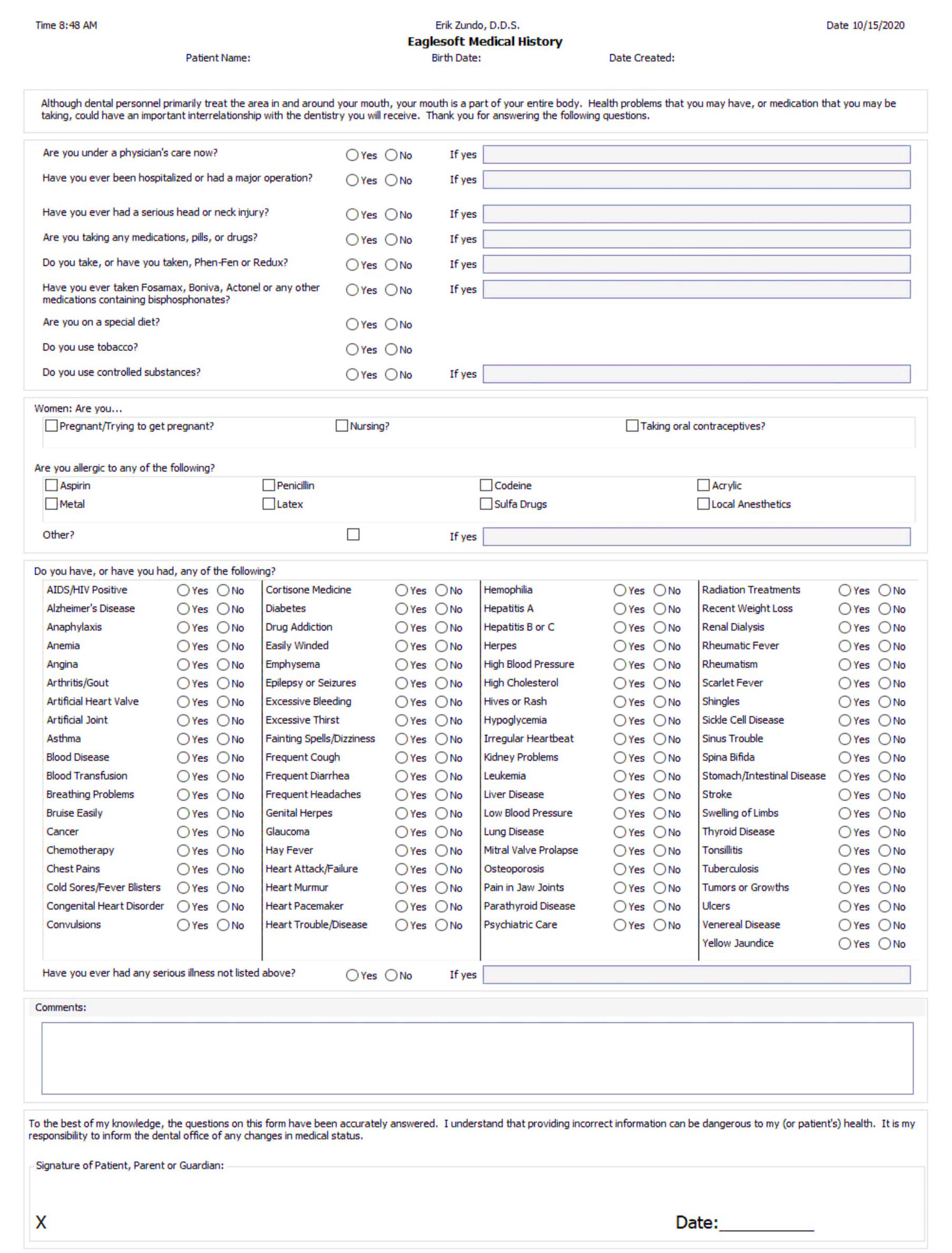 